РЕШЕНИЕ17.03.2017                                             п. Чкаловский                                                                     № 78О внесении изменений и дополнений в Устав муниципального образования Чкаловский сельсовет Асекеевского района Оренбургской областиВ соответствии с требованиями Федерального закона от 06.10.2003 года № 131-ФЗ «Об общих принципах организации местного самоуправления в Российской федерации» и Федеральному закону от 21.07.2005 № 97-ФЗ «О государственной регистрации Уставов муниципальных образований»,  Совет депутатов муниципального образования Чкаловский сельсовет  Асекеевского района Оренбургской области решил:      1.Внести изменения и дополнения в Устав муниципального образования Чкаловский сельсовет Асекеевского района Оренбургской области часть 2 статьи 5 вопросы местного значения и права органов местного самоуправления сельсовета на решение вопросов, не отнесенных к вопросам местного значения сельсовета: 1.1  дополнить пунктом 14 следующего содержания: осуществление мероприятий в сфере профилактики правонарушений, предусмотренных Федеральным законом «Об основах системы профилактики правонарушений в Российской Федерации».2.   Главе муниципального образования Чкаловский сельсовет Асекеевского района Оренбургской области  Исайчеву С. А. в установленном законом порядке представить на регистрацию необходимый пакет документов в Управление Министерства юстиции Российской Федерации по Оренбургской области в течение 15 дней с момента принятия решения о внесении изменений и дополнений в Устав.3.Настоящее решение подлежит официальному опубликованию (обнародованию)  после государственной регистрации в течение семи дней со дня его поступления из Управления Министерства юстиции РФ по Оренбургской области.4. Настоящее решение вступает в силу после его государственной регистрации и официального опубликования (обнародования).Глава муниципального образования – Председатель Совета депутатов		                                      С.А. Исайчев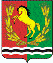 СОВЕТ ДЕПУТАТОВМУНИЦИПАЛЬНОГО ОБРАЗОВАНИЯ ЧКАЛОВСКИЙ СЕЛЬСОВЕТАСЕКЕЕВСКОГО РАЙОНА ОРЕНБУРГСКОЙ ОБЛАСТИтретьего созыва